Vorlage : Vorsorgeauftrag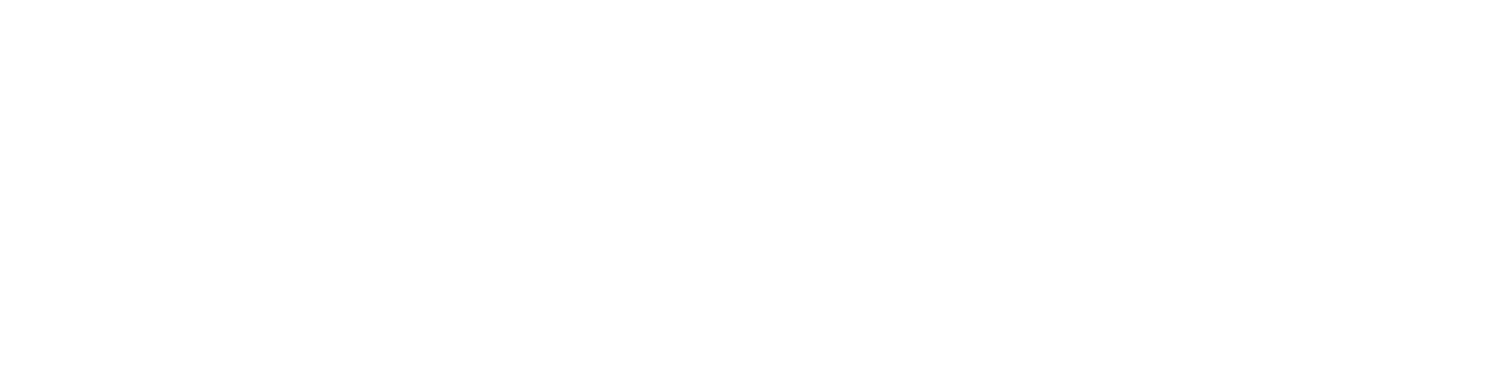 Vorbemerkungen: Die Dextra Rechtsschutz AG stellt Ihnen nachfolgenden Mustertext für einen Vorsorgeauftrag zur Verfügung. Dieser ist auf Ihre konkrete Situation und Ihre Bedürfnisse entsprechend anzupassen. Bei komplexen Verhältnissen – insbesondere Vermögensverhältnisse – ist eine individuelle Beratung sinnvoll. WICHTIG: Zur Erfüllung der Formvorschriften muss ein Vorsorgeauftrag von Anfang bis Ende handschriftlich sein inkl. Ort, Datum und Unterschrift (oder notariell beurkundet werden). Dieses Dokument dient lediglich als Vorlage. Zur Errichtung eines Vorsorgeauftrags müssen Sie handlungsfähig sein, d.h. urteilsfähig und volljährig. Tipp: Gegen Entrichten einer Gebühr kann beim Zivilstandesamt das Vorhandensein eines Vorsorgeauftrags sowie dessen Aufbewahrungsort ins Personenregister eingetragen werden. Generell empfiehlt es sich, zusätzlich eine Vertrauensperson darüber zu informieren. MustertextIch, [Personalien: Vorname, Nachname, Geburtsdatum, Heimatort/Staatsangehörigkeit und Wohnadresse] beauftrage für den Fall meiner Urteilsunfähigkeit für die Wahrnehmung der Personen- und Vermögenssorge sowie die Vertretung im Rechtsverkehr [Personalien: Vorname, Nachname, Geburtsdatum, Heimatort/Staatsangehörigkeit und Wohnadresse] Als Ersatzbeauftragte(n) ernenne ich [Personalien: Vorname, Nachname, Geburtsdatum, Heimatort/Staatsangehörigkeit und Wohnadresse]. Optional bei mehreren Vorsorgebeauftragten: Die Vorsorgebeauftragten beraten und entscheiden gemeinsam. Bei Uneinigkeit unter den Vorsorgebeauftragten kommt [Vorname Nachname] der Stichentscheid zu. Der Vorsorgeauftrag und die damit einhergehende Vertretung im Rechtsverkehr gelten in jeder Beziehung umfassend. Insbesondere beinhaltet der Auftrag folgende Rechte und Pflichten:PersonensorgeSicherstellung eines geordneten Alltags (Postverkehr, Haushaltspersonal, private Angelegenheiten)Entscheid über ärztliche Massnahmen und Organisation einer allfälligen Unterbringung in einer geeigneten Einrichtung VermögenssorgeWahrung meiner finanziellen Interessen, insbesondere Verwaltung meines Einkommens und VermögensEs dürfen keine Vermögenswerte unentgeltlich veräussert werden mit Ausnahme von GelegenheitsgeschenkenVertretung im RechtsverkehrOptional können konkrete Weisungen erteilt werden. Ich befreie gegenüber dem/r Vorsorgebeauftragten sämtliche einer Schweigepflicht unterstehenden Personen von der Schweigepflicht. Es dürfen keine/Es dürfen Hilfspersonen zur Erfüllung des Vorsorgeauftrags beigezogen werden. Der/Die Vorsorgebeauftragte(n) soll(en) eine Entschädigung in Höhe von CHF [Betrag] pro Stunde/Monat/Jahr zuzüglich eines Ersatzes der notwendigen und nachgewiesenen Spesen erhalten.Der Vorsorgeauftrag untersteht dem schweizerischen Recht.Sämtliche früheren Vorsorgeaufträge werden hiermit widerrufen. Separate Patientenverfügungen gehen diesem Vorsorgeauftrag vor. [Ort, Datum] [Unterschrift]Vorname, Nachname